ПОСТІЙНА КОМІСІЯ З ПИТАНЬ ТРАНСПОРТУ, ДОРОЖНЬОГО ГОСПОДАРСТВА, ЗВ’ЯЗКУ ТА МОРЕГОСПОДАРСЬКОГО КОМПЛЕКСУ ______________№_______________на №_________від_______________ПРОТОКОЛзасідання комісіївід 14 липня 2020 рокуВелика зала(пл. Думська, 1)ПРИСУТНІ :Члени комісії: Фокіна О.О., Крук Ю.Ю., Лозовенко М.К.Запрошені:Бондаренко В.В. 	- директор КУ «СМЕП»;Макєєв О.А. 	- начальник відділу правової експертизи юридичного департаменту;Серов І.П.	- перший заступник директора КП «ОІМ»;Трофімчук О.В. 	- юрист ТОВ «Комфортсервис»;	Тябус Є.А. 	- директор КП «Одестранспарксервіс»;Філліпов С.А. 	- заступник директора ТОВ «Комфортсервис»; Щербань С.А.	- заступник директора департаменту транспорту, зв’язку та організації дорожнього руху.Кворум – 3 чол.ПОРЯДОК ДЕННИЙ :Про внесення змін до рішення Одеської міської ради від                       27 серпня 2014 року №5286-VI «Про затвердження переліку спеціальних земельних ділянок, відведених для організації та провадження діяльності із забезпечення паркування транспортних засобів на території м. Одеси, в новій редакції»Про розгляд заяви, що надійшла до постійної комісії з питань транспорту, дорожнього господарства, зв’язку та море господарського комплексу, № 683/2-мр від 20.05.2020 р. від ТОВ «Комфортсервис»Звіт про результати запровадження виділеної полоси для руху громадського транспорту по Південній дорозі від вул. Кішинівської і по Миколаївській дорозі до Ярмарочної площіПО ПЕРШОМУ ПИТАННЮ ПОРЯДКУ ДЕННОГО: СЛУХАЛИ: Інформацію директора КП «Одестранспарксервіс»             Тябуса Є.А. щодо проекту рішення «Про внесення змін до рішення Одеської міської ради від 27 серпня 2014 року №5286-VI «Про затвердження переліку спеціальних земельних ділянок, відведених для організації та провадження діяльності із забезпечення паркування транспортних засобів на території                 м. Одеси, в новій редакції». Із доповненням виступив Щербань С.А.Питання задавали: Фокіна О.О., Лозовенко М.К.Проект рішення додається на 75 арк.ВИРІШИЛИ: Винести на розгляд пленарного засідання Одеської міської ради проект рішення «Про внесення змін до рішення Одеської міської ради від 27 серпня 2014 року №5286-VI «Про затвердження переліку спеціальних земельних ділянок, відведених для організації та провадження діяльності із забезпечення паркування транспортних засобів на території                м. Одеси, в новій редакції».Голосували одноголосно.ПО ДРУГОМУ ПИТАННЮ ПОРЯДКУ ДЕННОГО:ВИСТУПИЛА: Фокіна О.О. СЛУХАЛИ: Інформацію першого заступника директора КП «ОІМ» Серова І.П. про загальну діяльності комунального підприємства, його повноваження та взаємодію з провайдерами. Питання задавали: Лозовенко М.К., Фокіна О.О.Виступив Філліпов С.А.Із зауваженням виступив Макєєв О.А.В обговоренні зауважень прийняли участь: Фокіна О.О., Крук Ю.Ю., Лозовенко М.К.Додаток: копія листа № 683/2-мр від 20.05.2020 р. на 6 арк.ВИРІШИЛИ: Перенести розгляд на наступне засідання постійної комісії, після отримання додаткових документів від ТОВ «Комфортсервис».Голосували одноголосно.ПО ТРЕТЬОМУ ПИТАННЮ ПОРЯДКУ ДЕННОГО:СЛУХАЛИ: Інформацію заступника директора департаменту транспорту, зв’язку та організації дорожнього руху Щербаня С.А. відносно смуги руху для громадського транспорту з житлового масиву Котовського.Із доповненням виступив директор КУ «СМЕП» Бондаренко В.В.Питання задавали: Фокіна О.О., Лозовенко М.К.Інформація додається на 2 арк.ВИРІШИЛИ: Взяти інформацію до відома.Голосували одноголосно.Голова комісії            					         О.О. Фокіна         Секретар комісії    					         М.К. Лозовенко	   ОДЕСЬКА 	МІСЬКА РАДА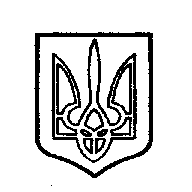 ОДЕССКИЙ ГОРОДСКОЙ СОВЕТ65004, м. Одеса, пл. Думська,165004, г. Одесса, пл. Думская,1